Inquadramento dei carri da getto nelle giornate di Domenica 26 Lunedì 27 Martedì 28DOMENICA 26 Febbraio 2017Borghetto:L P U 2 3 8 22 28 30 55Piazza del Rondolino:A B V Y X 9 12 19 26 34Piazza di CittàF R Z 4 5 11 14Piazza OttinettiC H I M 6 18 20 23 43LUNEDI’ 27 Febbraio 2017Borghetto:C G I 10 11 14 20 45 51Piazza del Rondolino:D F 5 6 38 42 43 49 56Piazza di Città:N V 1 9 21 30 34 55Piazza Ottinetti:A E P S 25 26 32 37 44MARTEDI’ 28 Febbraio 2017Borghetto:H M S 1 18 23 25 38 49 56Piazza del Rondolino:E N R Z 4 21 32 37 44 51Piazza di Città:B D U 3 8 28 45Piazza Ottinetti:G L Y X 2 10 12 19 22 42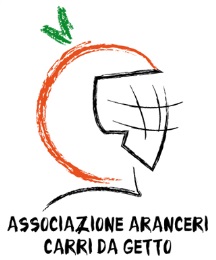 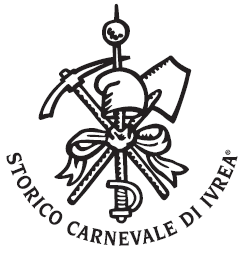 